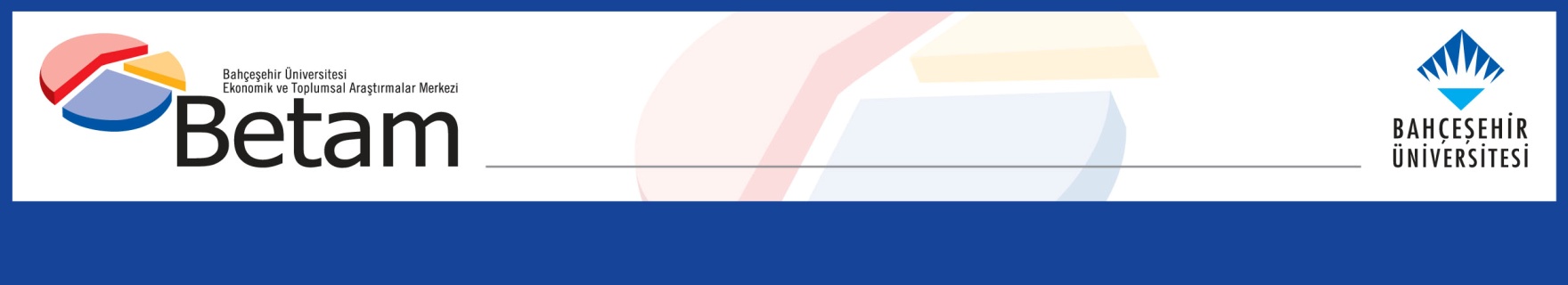 İŞSİZLİKTEKİ DÖRT AYLIK GERİLEME SONA ERDİ Seyfettin Gürsel*, Hamza Mutluay** , Mehmet Cem Şahin***Yönetici Özeti İstihdamda 54 binlik azalış ile birlikte işsiz sayısında 120 binlik artış işgücünü 67 bin artırmış, genel işsizlik oranı da Ağustos’tan Eylül’e 0,3 yüzde puan artarak yüzde 10,1 seviyesine yükselmiştir. Mevsim etkilerinden arındırılmış kadın işsizlik oranı Ağustos’tan Eylül'e istihdamda görülen 9 binlik artış ve işsizlikte 27 binlik artışın sonucu 0,2 yüzde puan artarak yüzde 12,8’e yükselmiştir. Erkek işsizlik oranı ise istihdamda 63 binlik azalış ve işsizlikte 94 binlik artışın sonucunda 0,4 yüzde puan artarak yüzde 8,8’e yükselmiştir. Kadın ve erkek işgücü sırasıyla 36 bin ve 31 binlik artışlar göstermiştir. Bu gelişmeler sonucunda işsizlik oranlarındaki toplumsal cinsiyet farkı 0,2 yüzde puan azalışla yüzde 4,0’a gerilemiştir. İstihdamda azalış, işsizlikte artış Mevsim etkilerinden arındırılmış aylık verilere göre istihdam edilenlerin sayısı Ağustos’tan Eylül’e 54 bin azalarak 30 milyon 867 bin kişi olarak kaydedilmiş, işsiz sayısı da 120 bin artarak 3 milyon 482 bine, bunun sonucunda da işgücü 67 bin artarak 34 milyon 349 bine yükselmiştir (Şekil 1, Tablo 1). İşsiz sayısı 120 bin artarken işsizlik oranı Ağustos’tan Eylül’e 0,3 yüzde puan artarak yüzde 10,1 seviyesine yükselmiştir. TÜİK’in ağustos işsizlik oranrını yüzde 9,6’dan 9,8’e revize ettiği not edilmeledir.Şekil 1 : Mevsim etkilerinden arındırılmış işgücü, istihdam ve işsizlik oranıKaynak: TÜİK, BetamAlternatif işsizlik oranlarındaki gelişmeler TÜİK tarafından açıklanan alternatif işsizlik oranlarının nasıl hesaplandığı Kutu 1’de açıklanmaktadır. Alternatif işsizlik oranları, işgücü arzından yeterince faydalanılamayan çalışan (zamana bağlı eksik istihdam) ya da işgücü dışına çıkmış ama aslında çalışmak isteyen ve çalışmaya hazır kişileri (potansiyel işgücü) de içermektedir.   Mevsim etkilerinden arındırılmış verilere göre “Genel işsizlik oranı” Ağustos’tan Eylül’e 0,3 yüzde puan artarak yüzde 10,1 seviyesine yükselmiştir. İşgücünde artış, istihdamda ise düşüşün yaşandığı bu ayda potansiyel işgücü gerilemiş, buna rağmen “İşsiz ve potansiyel işgücünün bütünleşik oranı” 0,2 yüzde puan artarak yüzde 16,7’ye yükselmiştir. “Zamana bağlı eksik istihdam ve işsizlerin bütünleşik oranı” ise Temmuz’dan Ağustos’a yüzde 15,2’dan yüzde 13,9’a geriledikten sonra Ağustos’tan Eylül’e 0,5 yüzde puanlık artışla yüzde 14,0’a yükselmiştir. Son iki alternatif işsizlik oranın bileşiminden oluşan “Atıl işgücü oranı” ise Temmuz’dan Ağustos’a yüzde 22,6’dan yüzde 19,9’a geriledikten sonra Ağustos’tan Eylül’e 0,4 yüzde puan artarak yüzde 20,3’e yükselmiştir. (Şekil 2, Tablo 4).Şekil 2 : Manşet işsizlik oranı ve Alternatif İşsizlik Oranları (%)Kaynak: TÜİK, BetamSektörel istihdama dair açıklamaBilindiği üzere TÜİK İşgücü istatistiklerini Ocak 2021'den itibaren üç aylık ortalamalar yerine aylık olarak yayımlamaya başlamıştı. Ancak işgücü istatistiklerinin aylık yayımlanmaya başladığı tarihten bu yana sektör istihdamlarında üç aylık ortalamalara kıyasla ekonomik gidişattan tamamen kopuk aşırı artış ya da azalışların ortaya çıktığı görüldü. 2021 dördüncü çeyrek işgücü istatistiklerinin yayımlandığı 15 Şubat'ta TÜİK HİA istatistikleri ile ilgili bir duyuru yaparak bundan böyle sektör istihdam rakamlarının aylık olarak yayımlanmayacağını açıklamıştır. Betam sektör istihdamlarındaki gelişmelere çeyreklik işgücü piyasa görünümü notlarında yer vermektedir.Erkek işsizliğinde şiddetli artışŞekil 3’te mevsim etkilerinden arındırılmış kadın ve erkek işsizlik oranları verilmektedir. Mart’tan Ağustos’a toplam 614 binlik artış gösteren kadın istihdamı Eylül’de ise 9 binlik sınırlı bir artış göstermiştir. İşsiz sayısında ise bir önceki aya kıyasla 27 binlik artış gerçekleşmiştir. Bu gelişmeler ışığında kadın işsizlik oranı yüzde 12,6’dan yüzde 12,8’e yükselmiştir. Erkek istihdamı ise Temmuz’da 171 bin azalıp Ağustos’ta 262 bin arttıktan sonra Eylül’de 63 binlik azalış göstermiş, işsiz sayısı ise 94 bin kişi artmıştır. Bunun sonucunda erkek işsizlik oranı da yüzde 8,4’ten yüzde 8,8’e yükselmiştir. Şekil 3 : Mevsim etkilerinden arındırılmış kadın ve erkek işsizlik oranları (%)Mart-Ağustos arasında 1,7 yüzde puanlık artışla rekor seviyelere yükselen kadın istihdam oranı Eylül’de 9 binlik sınırlı istihdam artışı sonucunda yüzde 30,6’da sabit kalmıştır. Erkek istihdam oranı ise Temmuz’dan Ağustos’a 0,7 yüzde puan artarak yüzde 65,2’ye yükseldikten sonra Eylül’de istihdamdaki azalış sonucu 0,2 yüzde puanlık azalışla yüzde 65,0 seviyesine gerilemiştir. 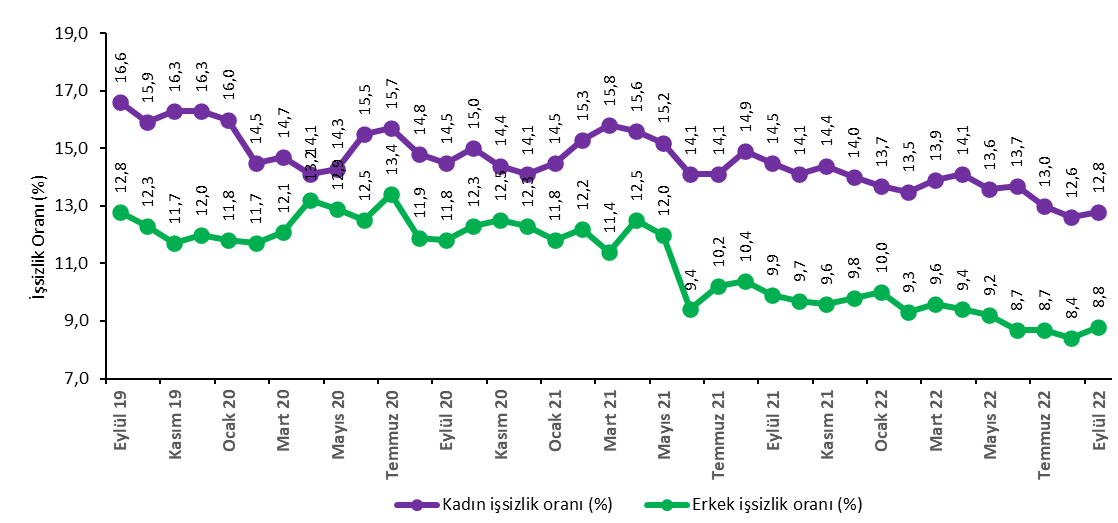 Şekil 4 : Mevsim etkilerinden arındırılmış kadın ve erkek istihdam oranları (%)Kaynak: TÜİK, BetamTablo 1 : Mevsim etkilerinden arındırılmış işgücü göstergeleri (bin kişi) *Kaynak: TÜİK, BetamTablo 2 : İşsizlik Ve Alternatif İşsizlik Oranları (%) Ve Seviyeleri (Bin) *Kaynak: TÜİK, BetamTablo 3 : Mevsim etkilerinden arındırılmış kadın ve erkek genel işgücü göstergeleri (bin)Kaynak: TÜİK, BetamKutu 1: Alternatif İşsizlik Oranları İle İlgili TanımlarZamana bağlı eksik istihdam: Referans haftasında istihdamda olan, esas işinde ve diğer işinde/işlerinde fiili olarak 40 saatten daha az süre çalışmış olup, daha fazla süre çalışmak istediğini belirten ve mümkün olduğu taktirde daha fazla çalışmaya başlayabilecek olan kişilerdir. Potansiyel işgücü: Referans haftasında ne istihdamda ne de işsiz olan çalışma çağındaki kişilerden; iş arayan fakat kısa süre içerisinde işbaşı yapabilecek durumda olmayanlarla, iş aramadığı halde çalışma isteği olan ve kısa süre içerisinde işbaşı yapabilecek durumda olan kişilerdir.İşsiz: Referans dönemi içinde istihdam halinde olmayan kişilerden iş aramak için son dört hafta içinde aktif iş arama kanallarından en az birini kullanmış ve 2 hafta içinde işbaşı yapabilecek durumda olan kurumsal olmayan çalışma çağındaki tüm kişiler işsiz nüfusa dahildir. 1) İşsizlik Oranı = [İşsiz/İşgücü] * 100      2) Zamana bağlı eksik istihdam ile işsizliğin bütünleşik oranı = [(Zamana bağlı eksik istihdamdaki kişiler + İşsizler) / İşgücü] * 1003) İşsiz ve potansiyel işgücünün bütünleşik oranı =   [(İşsiz + Potansiyel İşgücü) / (İşgücü + Potansiyel İşgücü)] * 100     4) Atıl İşgücü Oranı =   [(Zamana Bağlı Eksik İstihdam  + İşsiz + Potansiyel   İşgücü) / (İşgücü + Potansiyel İşgücü)] * 100İşgücüİstihdamİşsizlikİşsizlik OranıAylık DeğişimlerAylık DeğişimlerAylık DeğişimlerEylül 1932.48827.9124.57614,1İşgücüİstihdamİşsizlikEkim 1932.43128.0574.37413,5-57145-202Kasım 1932.57928.2604.32013,3148203-54Aralık 1932.56928.2024.36713,4-10-5847Ocak 2031.78327.6074.17613,1-786-595-191Şubat 2031.60927.6193.98912,6-17412-187Mart 2030.39826.4783.91912,9-1.211-1.141-70Nisan 2029.26425.3273.93813,5-1.134-1.15119Mayıs 2029.84725.8603.98713,458353349Haziran 2030.59126.4734.11813,5744613131Temmuz 2030.50126.1884.31414,1-90-285196Ağustos 2030.86926.9063.96312,8368718-351Eylül 2031.02727.0933.93412,7158187-29Ekim 2031.12927.0484.08013,1102-45146Kasım 2031.26627.1864.08113,11371381Aralık 2031.00827.0293.97912,8-258-157-102Ocak 2131.47027.4933.97712,6462464-2Şubat 2131.78527.5774.20813,231584231Mart 2132.43628.2834.15312,8651706-55Nisan 2132.59128.1954.39613,5155-88243Mayıs 2132.43728.2124.22513,0-15417-171Haziran 2132.27028.7473.52310,9-167535-702Temmuz 2132.62128.8713.75011,5351124227Ağustos 2132.88128.9823.89811,9260111148Eylül 2133.22629.4383.78811,4345456-110Ekim 2133.29929.5893.71011,173151-78Kasım 2133.50029.7493.75111,220116041Aralık 2133.76729.9993.76811,226725017Ocak 2233.67129.8993.77311,2-96-1005Şubat 2233.59730.0043.59310,7-74105-180Mart 2233.70029.9943.70611,0103-10113Nisan 2234.22130.4713.75011,052147744Mayıs 2234.48030.7933.68710,7259322-63Haziran 2234.29130.7273.56410,4-189-66-123Temmuz 2234.02830.5723.45610,2-263-155-108Ağustos 2234.28230.9213.3629,8254349-94Eylül 2234.34930.8673.48210,167-54120İşsizlik Oranı (%)İşsiz Sayısı (Bin)Zamana Bağlı Eksik İstihdam Ve İşsizlerin Bütünleşik Oranı (%)Zamana Bağlı Eksik İstihdam Seviyesi (bin)Potansiyel İşgücü Ve İşsizlerin Bütünleşik Oranı (%)Potansiyel İşgücü (bin)Atıl İşgücü Oranı (%)ToplamEylül 1914,1457615,236217,9151019,06448Ekim 1913,5437414,429617,9174318,86413Kasım 1913,3432014,333917,4163318,46292Aralık 1913,4436714,535617,6165718,76379Ocak 2013,1417615,781419,1234221,67332Şubat 2012,6398914,972118,6232220,77032Mart 2012,9391915,991420,3282523,17659Nisan 2013,5393818,3141723,4379927,69154Mayıs 2013,4398719,1171424,1422429,19925Haziran 2013,5411817,2114422,5356825,98829Temmuz 2014,1431418,2123722,4324526,18796Ağustos 2012,8396316,8122321,4336325,08549Eylül 2012,7393415,999921,3339924,28332Ekim 2013,1408017,4133621,9350525,78921Kasım 2013,1408117,0123423,0403926,59354Aralık 2012,8397918,0160224,0455628,510138Ocak 2112,6397720,1234822,9418929,510514Şubat 2113,2420819,7205422,3370728,19968Mart 2112,8415317,9165320,9332025,59126Nisan 2113,5439619,6199221,6337227,19760Mayıs 2113,0422519,0193821,5350226,99665Haziran 2110,9352314,9128519,0322022,68028Temmuz 2111,5375015,9143719,2311023,28297Ağustos 2111,9389815,0103418,9285621,77789Eylül 2111,4378815,1122918,4285021,87867Ekim 2111,1371015,6148518,7309622,88290Kasım 2111,2375115,4140818,2286822,18027Aralık 2111,2376815,4143218,8317822,68378Ocak 2211,2377315,5144618,8314922,78368Şubat 2210,7359314,8137918,1303821,88010Mart 2211,0370615,2141618,4305722,28180Nisan 2211,0375014,5121218,2303021,47992Mayıs 2210,7368715,8176117,5284522,28293Haziran 2210,4356414,0123717,2281920,67620Temmuz 2210,2345615,2171618,0325522,68427Ağustos 229,8336213,5126616,5274819,97376Eylül 2210,1348214,0132716,7270620,37515Toplam İşgücü, KadınToplam İstihdam, KadınToplam İşsiz, KadınToplam İşgücü, ErkekToplam İstihdam, ErkekToplam İşsiz, ErkekKadın İşgücü / 15+Kadın İstihdam / 15+Erkek İşgücü / 15+Erkek İstihdam / 15+Eylül 1910.6828.9061.77621.80619.0062.80034,228,571,662,4Ekim 1910.6638.9691.69421.76819.0882.68034,128,771,362,6Kasım 1910.7228.9691.75321.85719.2902.56734,328,771,563,1Aralık 1910.6378.9021.73521.93219.3002.63234,028,471,763,1Ocak 2010.3408.6851.65521.44318.9222.52133,027,770,061,8Şubat 2010.1678.6941.47321.44218.9252.51632,427,769,861,6Mart 209.4428.0531.38920.95618.4252.53130,025,668,159,9Nisan 209.1837.8871.29520.08217.4392.64329,125,065,256,6Mayıs 209.3618.0231.33820.48617.8372.64929,725,466,457,8Haziran 209.6568.1571.49920.93518.3162.61930,625,867,759,2Temmuz 209.7668.2371.52920.73517.9502.78530,926,066,957,9Ağustos 209.7908.3411.44921.07918.5652.51430,926,367,959,8Eylül 209.7368.3221.41321.29218.7712.52130,726,268,560,4Ekim 209.7658.3021.46321.36318.7462.61730,726,168,660,2Kasım 209.7498.3481.40121.51718.8372.68030,626,268,960,4Aralık 209.8318.4471.38521.17718.5822.59430,826,567,759,4Ocak 2110.0028.5551.44821.46818.9392.52931,326,868,560,5Şubat 2110.2068.6411.56521.57918.9352.64331,927,068,860,4Mart 2110.2408.6191.62122.19519.6642.53232,026,970,762,6Nisan 2110.4458.8191.62622.14619.3762.77032,627,570,561,6Mayıs 2110.2868.7271.55922.15119.4852.66632,027,270,461,9Haziran 2110.3428.8891.45321.92819.8582.06932,227,769,663,0Temmuz 2110.8079.2821.52421.81419.5882.22533,628,869,162,1Ağustos 2110.6509.0651.58622.23019.9182.31333,028,170,463,0Eylül 2110.8029.2371.56522.42420.2012.22333,528,670,963,9Ekim 2110.8989.3651.53322.40120.2242.17733,729,070,763,9Kasım 2111.0129.4221.59022.48820.3272.16134,029,170,964,1Aralık 2111.0949.5391.55522.67320.4602.21334,229,471,464,4Ocak 2211.1109.5841.52622.56120.3152.24734,229,571,063,9Şubat 2211.0919.5941.49622.50720.4102.09734,129,570,764,1Mart 2210.9079.3881.51922.79220.6052.18733,528,971,564,7Nisan 2211.3509.7461.60422.87120.7252.14634,829,971,765,0Mayıs 2211.4709.9051.56523.01020.8882.12235,230,472,065,4Haziran 2211.4689.8991.56922.82320.8281.99535,130,371,465,1Temmuz 2211.3969.9151.48222.63220.6571.97434,930,370,764,5Ağustos 2211.43810.0021.43722.84420.9191.92534,930,671,265,2Eylül 2211.47410.0111.46322.87520.8562.01935,030,671,365,0